.This section to be done with Cuban hipsREPEATC Me Cha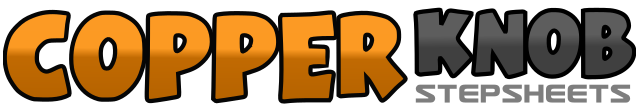 .......Count:32Wall:2Level:Improver.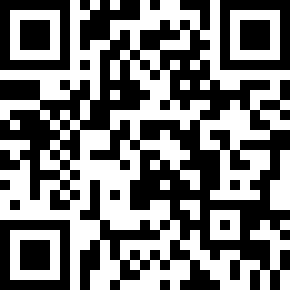 Choreographer:Caroline Robson (UK)Caroline Robson (UK)Caroline Robson (UK)Caroline Robson (UK)Caroline Robson (UK).Music:Think of Me (When You're Lonely) - The MavericksThink of Me (When You're Lonely) - The MavericksThink of Me (When You're Lonely) - The MavericksThink of Me (When You're Lonely) - The MavericksThink of Me (When You're Lonely) - The Mavericks........1-2Rock right forward, recover onto left3&4Coaster step right, left, right5-6Rock left forward, recover onto right7&8Coaster step left, right, left1-2Step right forward, turn ½ left (weight to left)3&4Triple in place turning ½ left and step right, left, right5-6Step left forward, turn ½ right (weight to right)7&8Triple in place turning ½ right and step left, right, left1-2Step right to side, step left together3&4Step right to side, step left together, step right to side5-6Step left to side, step right together7&8Step left to side, step right together, step left to side1-2Step right forward, turn ½ left (weight to left)3&4Shuffle forward right, left, right5-6Stomp left forward, stomp right together7&8Applejacks right and left (or one pigeon toes)